ПРОГРАММА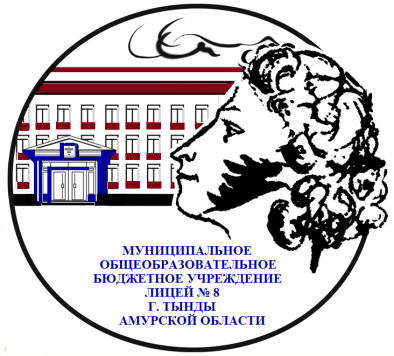 областного семинара «Модель профильной школы                             в условиях реализации ФГОС»                Подтема: Иновационно-образовательные практики, связанные с организацией школьного воспитательно-образовательного пространства с выходом образовательной деятельности в социум. Дата проведения: 11 апреля 2018 г., 8.40-12.00Место проведения: МОБУ Лицей №8 г. Тынды№ВремяМероприятиеМесто проведенияОтветственный18.40-8.50Встреча  и регистрация гостейФойе, каб. директораАдминистрация ОО28.55-9.35I Модуль (работа по секциям):1. Урок географии  «Амурская область: новые горизонты развития», 8А класс.2. Внеклассное мероприятие «Посвящение в химики», 7Б класс.3. Внеклассное мероприятие «Профессий хороших на свете не счесть!», 4-е классы.№107№313№206Галкина В.П., учитель географииКосяченко Л.П., учитель химииДутова Н.Ю., Москалёва Т.В., учителя  нач. кл.39.55-10.25II Модуль (для всех):Визитная карточка лицея.Кадетский сбор «К защите Родины готовы!»,                10Б ,8В классыАктовый залШестакова А.А., зам.  директора           по ВР;Дмитрук В.В., организатор ОБЖ;Плеханова М.В., учитель музыки410.30 12.00III  Модуль  (для всех):  Интеграция общего и дополни-тельного образования  учащ-ся  через организацию сетевого взаимодействия как иннова-ционно-образовательного метапространства для профессиональной ориентации железнодорожной направленности, 9А класс Тындинский Учебный центр ОАО «РЖД»Кацуба М.Л., зам. директорапо УВР, Вербецкая С.А.,  кл. руководитель железнодорожного 9А класса